РЕШЕНИЕ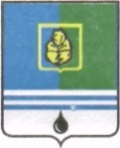 ДУМЫ ГОРОДА КОГАЛЫМАХанты-Мансийского автономного округа - ЮгрыОт «24» сентября 2018г.								№223-ГД О занесении в Книгу почета города Когалыма В соответствии с решением Думы города Когалыма от 30.10.2014               №479-ГД «О Книге почета города Когалыма», рассмотрев представленные ходатайства общества с ограниченной ответственностью «ЛУКОЙЛ – Западная Сибирь», общества с ограниченной ответственностью «ЛУКОЙЛ ЭПУ Сервис», Дума города Когалыма РЕШИЛА:Занести в Книгу почета города Когалыма: за существенный вклад в социально-экономическое развитие города Когалыма и рост благосостояния его населения коллектив общества с ограниченной ответственностью «ЛУКОЙЛ – Западная Сибирь»; за существенный вклад в экономическое развитие города Когалыма и активную общественную и новаторскую деятельность коллектив общества с ограниченной ответственностью «ЛУКОЙЛ ЭПУ Сервис».Опубликовать настоящее решение в газете «Когалымский вестник».Председатель Думы города Когалыма                                                 А.Ю.Говорищева